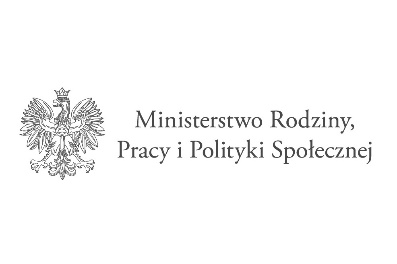 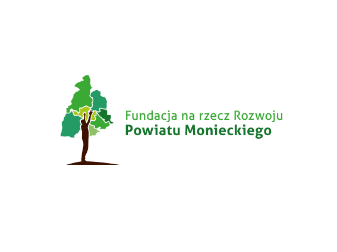 Karta zgłoszenia ASYSTENT Program: „Asystent osobisty osoby z niepełnosprawnościami”– edycja 2020I. Dane kandydata na ASYSTENTA:  Imię i nazwisko: …………………………………………..Data urodzenia: ………………………………………….Adres zamieszkania: ……………………………………..Telefon: …………………………………………………E-mail: …………………………………………………. Posiadane uprawnienia, umiejętności:  …………………………………………………………………………………………………………………………………...…………………………………………………………………………………………………………………………………...…………………………………………………………………………………………………………………………………...…………………………………………………………………………………………………………………………………...Informacje na temat doświadczenia w opiece osób niepełnosprawnych:…………………………………………………………………………………………………………………………………...…………………………………………………………………………………………………………………………………...…………………………………………………………………………………………………………………………………...…………………………………………………………………………………………………………………………………...…………………………………………………………………………………………………………………………………...Dodatkowe informacje (ewentualny czas pracy, prawo jazdy,):……………………………………………………………………………………………………………………………………………………………………………………………………………………………………………………………………………………………………………………………………………………………………………………………………………………………………………………………..Podpis kandydata